DOKUMENTASI PENELITIAN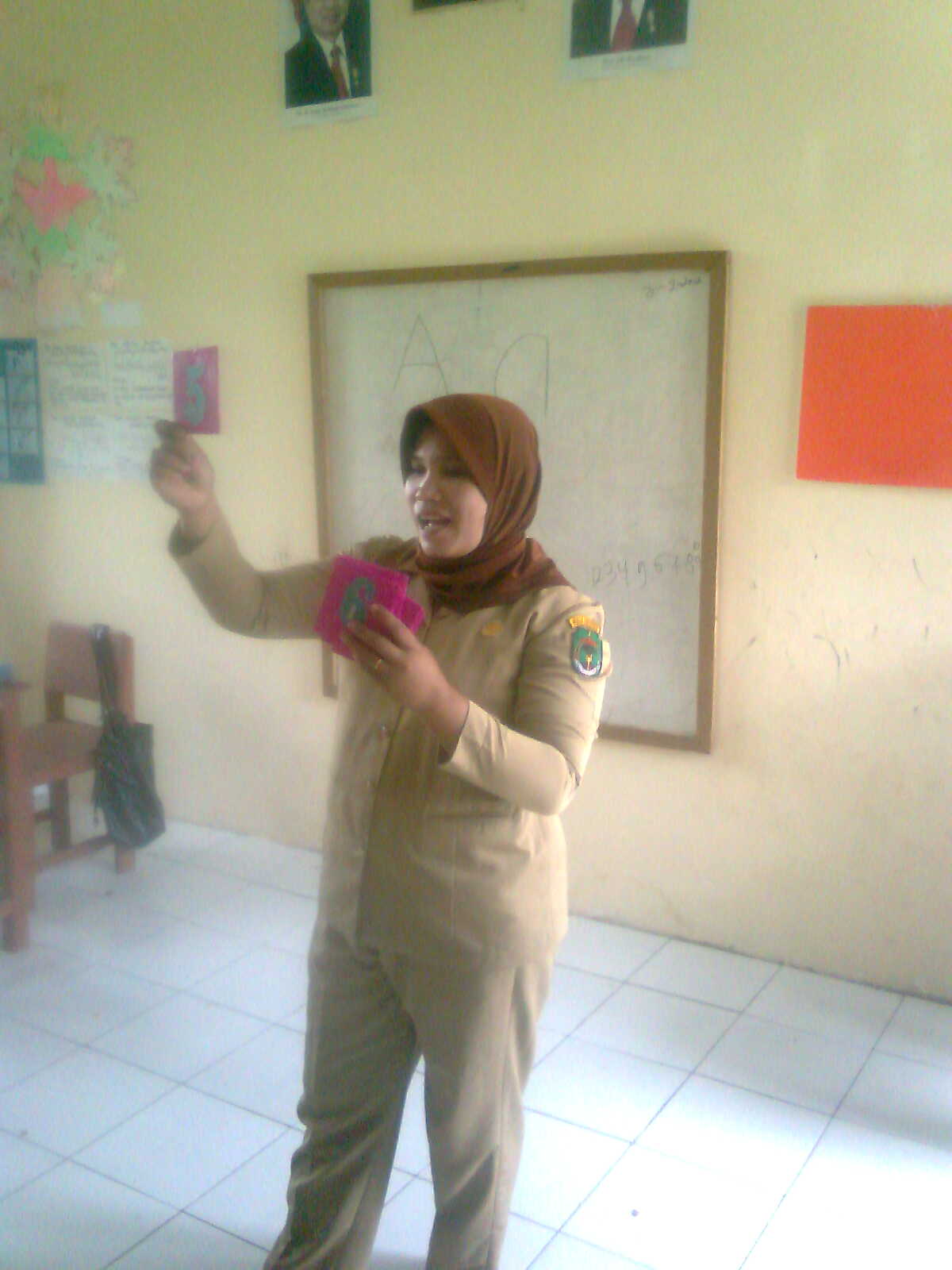 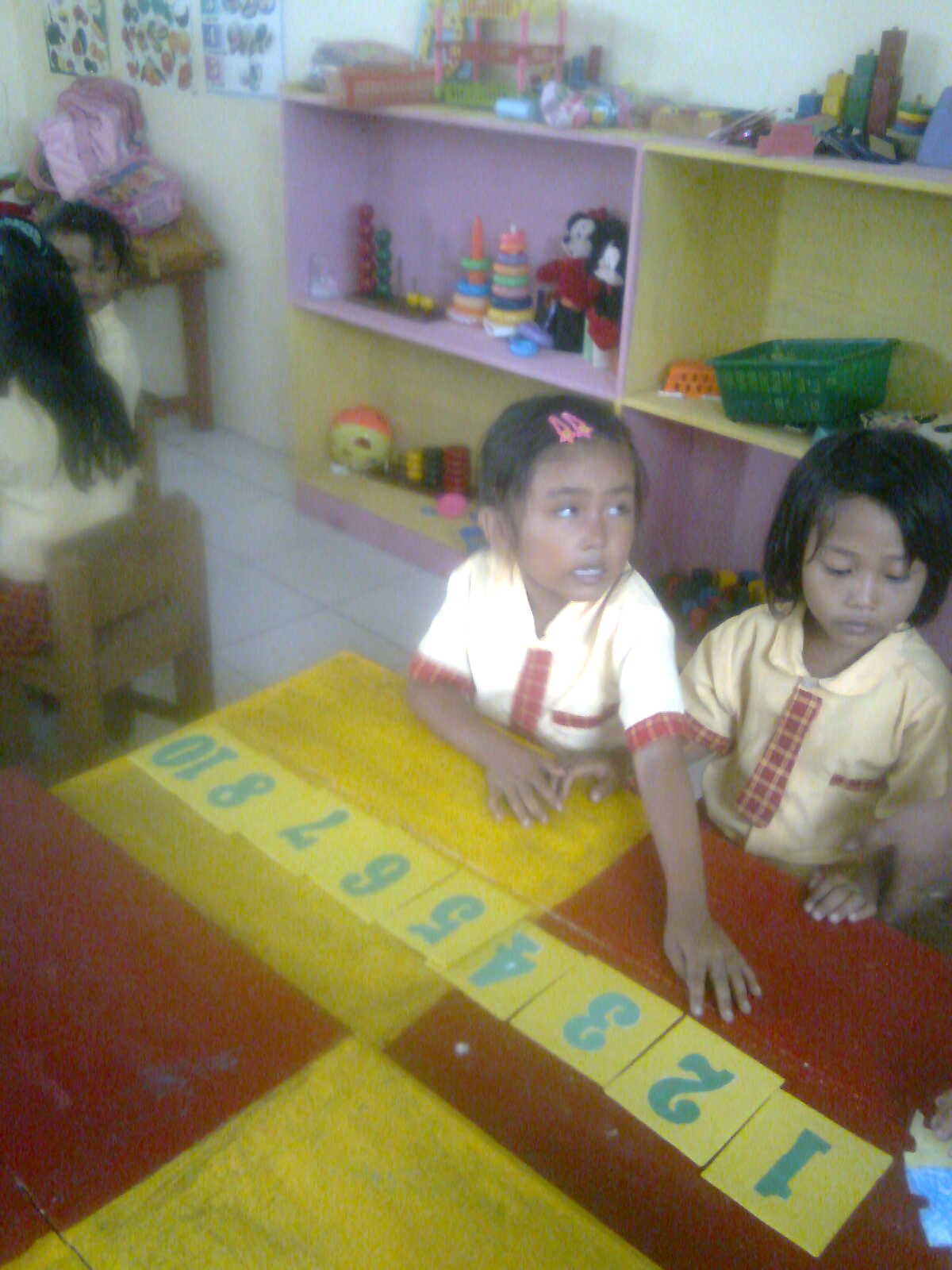 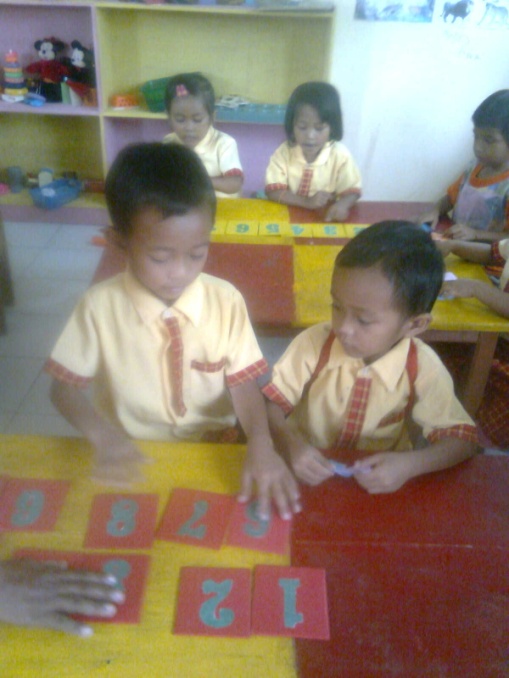 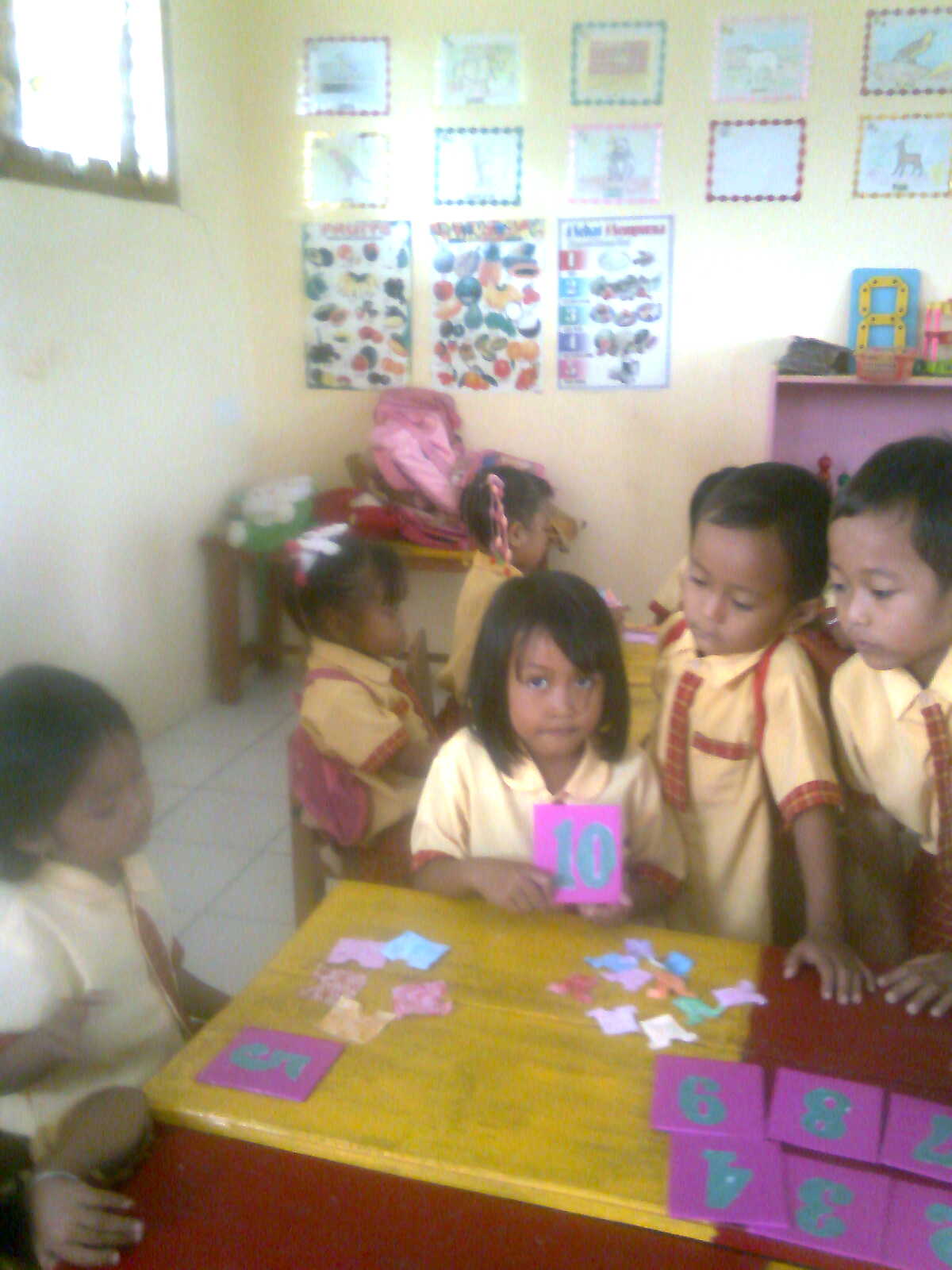 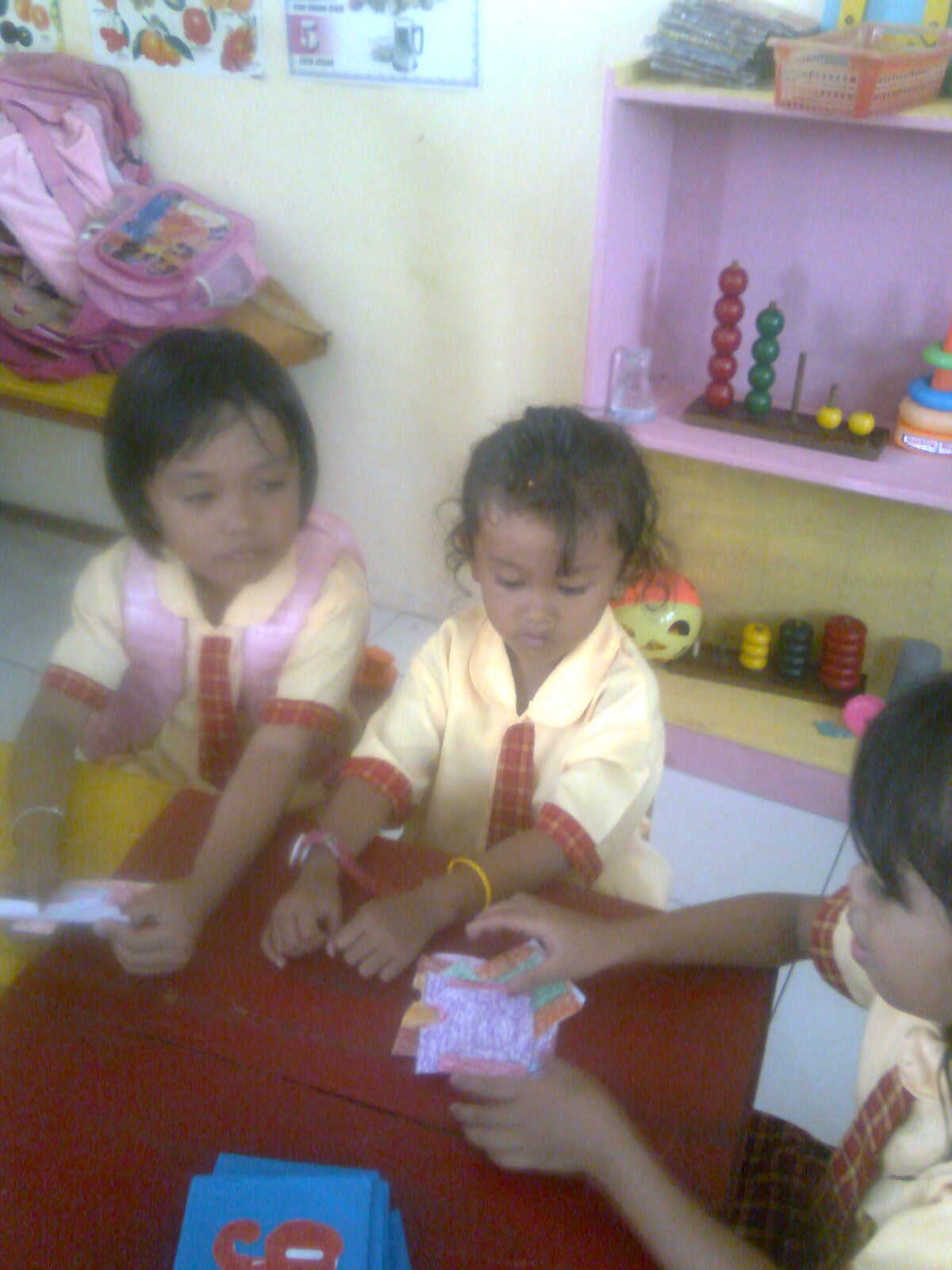 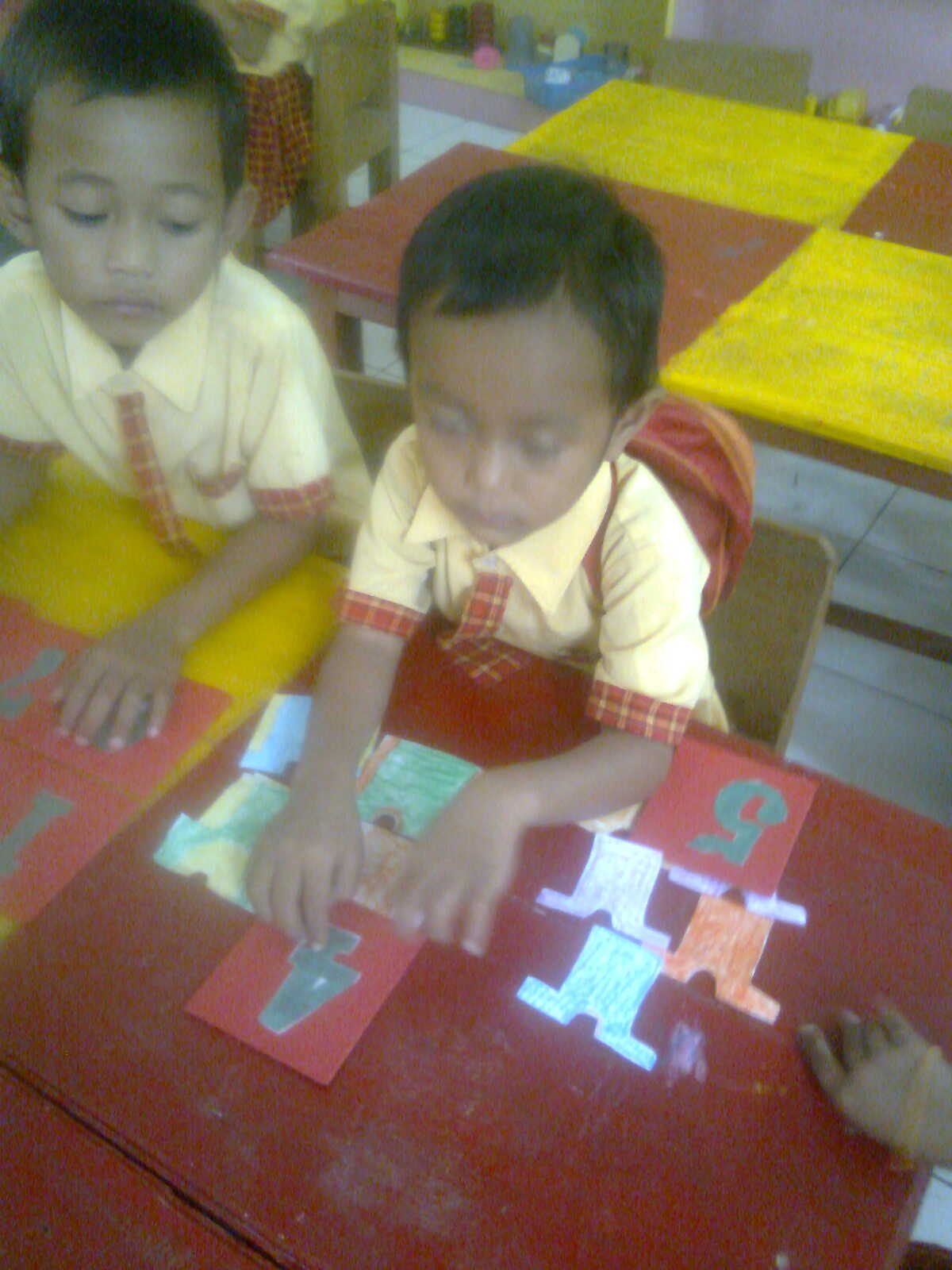 